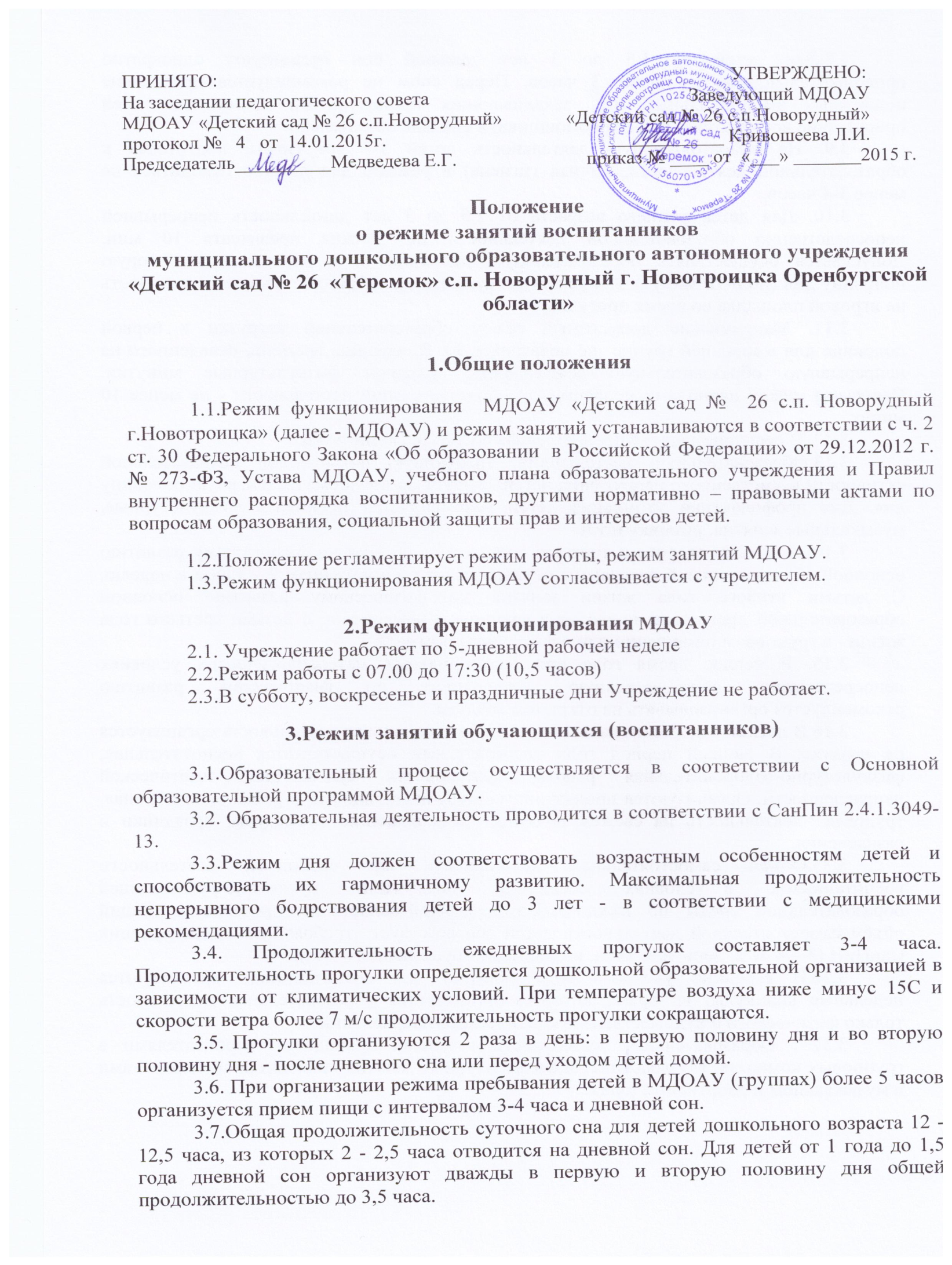 3.8.Для детей от 1,5 до 3 лет дневной сон организуют однократно продолжительностью не менее 3 часов. Перед сном не рекомендуется проведение подвижных эмоциональных игр, закаливающих процедур. Во время сна детей присутствие воспитателя (или его помощника) в спальне обязательно.3.9. На самостоятельную деятельность детей 3-7 лет (игры, подготовка к образовательной деятельности, личная гигиена) в режиме дня должно отводиться не менее 3-4 часов.3.10. Для детей раннего возраста от 1,5 до 3 лет длительность непрерывной непосредственно образовательной деятельности не должна превышать 10 мин. Допускается осуществлять образовательную деятельность в первую и во вторую половину дня (по 8-10 минут). Допускается осуществлять образовательную деятельность на игровой площадке во время прогулки.3.11. Максимально допустимый объем образовательной нагрузки в первой половине дня в младшей группе  не превышает 30. В середине времени, отведенного на непрерывную образовательную деятельность, проводят физкультурные минутки. Перерывы между периодами непрерывной образовательной деятельности - не менее 10 минут.3.12. В середине занятия проводятся физкультурные минутки. 3.13.Образовательную деятельность, требующую повышенной познавательной активности и умственного напряжения детей, следует организовывать в первую половину дня. Для профилактики утомления детей рекомендуется проводить физкультурные, музыкальные занятия, ритмику и т.п.3.14. С детьми второго и третьего года жизни занятия по физическому развитию основной образовательной программы осуществляют по подгруппам 2 - 3 раза в неделю. С детьми второго года жизни занятия по физическому развитию основной образовательной программы проводят в групповом помещении, с детьми третьего года жизни - в групповом помещении или в физкультурном зале.3.15. В теплое время года при благоприятных метеорологических условиях непосредственно образовательную деятельность по физическому развитию рекомендуется организовывать на открытом воздухе.3.16.В летний оздоровительный период образовательная деятельность организуется на воздухе. В данный период года воспитателями осуществляется воспитательная, физкультурно-оздоровительная работа, деятельность художественно-эстетической направленности. Организуются продуктивные виды деятельности, игровая, двигательная, трудовая  деятельность на свежем воздухе;  закаливающие процедуры, праздники и развлечения.3.35.Объём  самостоятельной  деятельности  как  свободной  деятельности  воспитанников  в условиях  созданной  педагогами  предметно-развивающей  образовательной  среды  по  каждой образовательной области не определяется. Общий объём самостоятельной деятельности детей соответствует  требованиям  действующих СанПиН (3—4  ч  в  день  для  всех  возрастных  групп полного дня).3.36.В середине учебного года (январь) для воспитанников организуются недельные каникулы, во время которых организуется образовательная деятельность только физического и художественно-эстетического направлений3.37.  Образовательная деятельность с детьми проводится  воспитателями в групповых комнатах. Музыкальные и физкультурные занятия проводятся специалистами в музыкальном и спортивном залах.                                        4.Ответственность4.1.Аминистрация Учреждения, воспитатели, младшие воспитатели несут ответственность за жизнь, здоровье детей, выполнение норм САНПиН, регулирования психофизических нагрузок  на детей в образовательном процессе. 4.2.Программы, методики и режимы воспитания и обучения в части гигиенических требований допускаются к использованию при наличии санитарно – эпидемиологического заключения о соответствии их санитарным правилам